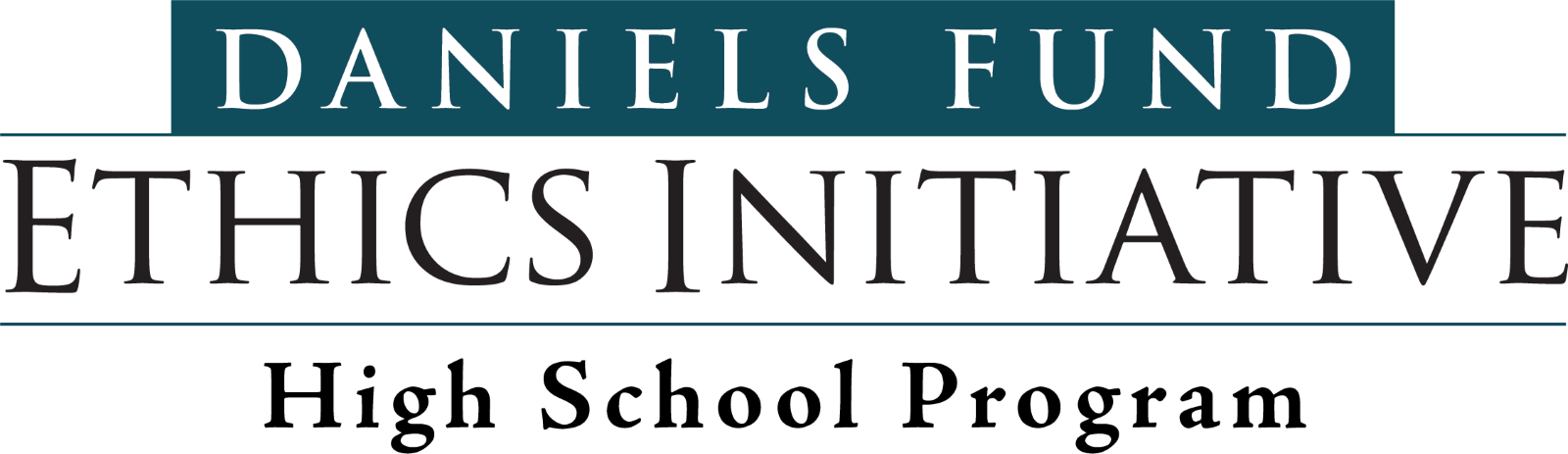 The Gray Zone QuestionsWhat was your favorite part of the game? What was your least favorite part?Which scene stuck with you the most?Did Hannah’s story remind you of something that you've seen in real life? What was similar? What was different?How did playing Hannah’s story impact your mood?Have you ever felt pressured to submit work that was incomplete or inaccurate? How did you deal with it? How did your response differ from Hannah’s response?Once you make an unethical choice, is it better to come clean about your mistake, or try and correct it before anyone notices?Were you satisfied with Hannah’s outcome? Why or why not?How would your school and community have reacted to Hannah’s decisions? Would this change her outcome?Play through the story again. Did Hannah’s experience change based on her new decisions? Which play through had the better outcome?  The Gray Zone Episode 3 – Hannah’s Story – EI:022 + EI-138Applying for College (Demonstrating Honesty and Integrity)Discussion Guide